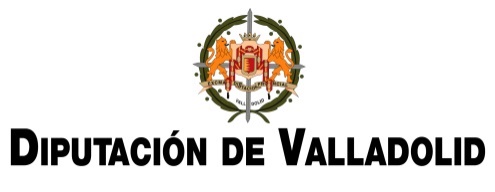 Área de Igualdad de Oportunidades y Servicios Sociales 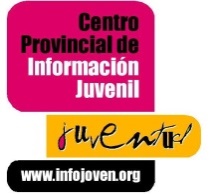 SOLICITUD Y AUTORIZACIÓN PARA RECIBIR INFORMACIÓN A TRAVÉS DE SMSINTERESADONombre:Apellidos:Fecha de nacimiento:DNI/NIE/Pasaporte:Nº teléfono móvil:	AUTORIZAEl interesado declara responsablemente que autoriza al Centro Provincial de Información Juvenil de la Diputación Provincial de Valladolid a informarle a través de mensajes SMS acerca de los siguientes servicios que ofrece el Centro Provincial de Información Juvenil: Actividades Ayudas y subvenciones Becas y prácticas Formación Ofertas de empleo Premios y concursos Vivienda VoluntariadoA continuación se le indica la información básica sobre el tratamiento de sus datos personales. Puede consultar la información adicional sobre protección de datos en nuestra página web, www.diputaciondevalladolid.es/Politica de Privacidad.Responsable del Tratamiento: Diputación Provincial de Valladolid, a través del Centro Provincial de Información Juvenil.Finalidad: Recibir información a través de mensajes SMS relacionados con los servicios ofrecidos por el Centro Provincial de Información Juvenil Base jurídica: El consentimiento explícito del interesado a través de la cumplimentación del presente formulario, y el cumplimiento de una misión realizada en interés público o en el ejercicio de poderes públicos.Destinatarios: No se ceden los datos a terceros.Derechos: Acceso, rectificación, supresión, oposición, limitación del tratamiento, portabilidad poniéndose en contacto con nosotros a través del buzón de correo@ dpd@dipvalladolid.es  indicando los siguientes datos:Tipo de derecho que desea ejercitar.Fotocopia del DNI del titular de los datos que ejercita su derecho.Tratamiento asociado al mismo (en este caso, Gestión de Comunicaciones del Centro Provincial de Información Juvenil).Firma del interesado o Representante legal